Temat: Budowa i działanie narządu wzrokuPrzeanalizuj przedstawiony rysunek oka. Następnie podaj nazwy elementów oznaczonych literami D, F i G.                                                                                                                                             (0–3 p.)                                                                                                            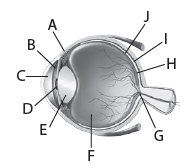 D – _____________________________________________________________F – __________________________________________________G – __________________________________________________Dokończ zdanie. Zaznacz odpowiedź spośród podanych.                                                            (0–1 p.)Jeśli oglądany obiekt znajduje się blisko, to soczewka ulegaspłaszczeniu i światło jest słabo załamywane.spłaszczeniu i światło jest silnie załamywane.uwypukleniu i światło jest słabo załamywane.uwypukleniu i światło jest silnie załamywane.Oceń, czy poniższe informacje dotyczące narządu wzroku są zgodne z prawdą. Zaznacz literę P, jeśli informacja jest prawdziwa, albo literę F – jeśli jest fałszywa.                                                     (0–4 p.) Uzupełnij poniższe zdania. Wybierz odpowiedzi spośród podanych.                                         (0–2 p.)A / B polega na zmianie średnicy źrenicy w zależności od oświetlenia.Pręciki są bardzo czułymi fotoreceptorami, które umożliwiają widzenie C / D.AkomodacjaAdaptacjabarwczarno-białe